REPLAYEen rechthoekige LED straler vervaardigd uit een basis van gegoten aluminium met een cover uit geëmailleerd plaatstaal. Deze zijn geschilderd met thermohardend polyesterpoeder, voorafgaand ontvettings- en fosfateringsproces dat een extreem hoge weerstand tegen chemische en atmosferische middelen garandeert, dit alles in de kleur RAL 9006. Aan de bovenkant van het toestel bevinden zich koelribben die zorgen voor een passieve koeling van het toestel. Daarnaast beschikt het toestel over verschillende accessoires.Verkrijgbaar in volgende afmetingen:
391x291x73Beschermingsgraad:	IP66
Slagvastheid:		IK05
Levensduur LEDS:		L80B10 58.000h 
Lichtkleur:		CRI80 4000K, 3000K, 5000K
Omgevingstemperatuur:	-35°C tot 45°C
Dimbaar:		Beschikbaar met DIM DALI
Certificaten:		ENEC
Garantie:		3 jaar
Accessoires:		Protection grid, Frame for built-in, 1h Maintaned emergency kit,
 			Rotation bracket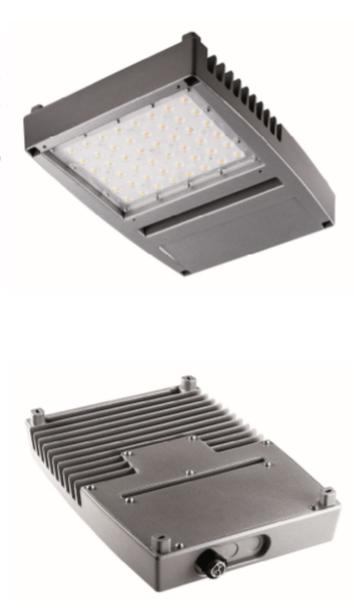 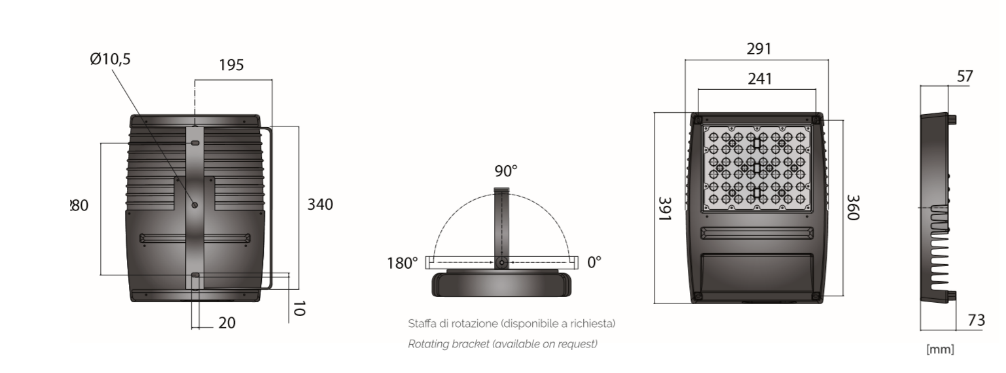 